Activity Organizer:		- AFP QuébecTitle of Activity:		- WebinairesNames of Presenter(s):	- VariousDates and Location:	- 2024Date: 22 février 2024Session 1: 12:00 – 13:00 (1.0 pts) - L’intelligence artificielle en philanthropie: principales utilisations, regard critique et études de casDate: 30-31 mai, 2024Session 1: (16 pts) - Cours ABC de la collecte de fondsDate: Day Month, 2024Session 1: 0:00 [am/pm] – 0:00 [am/pm] (0.0 pts) - [Session Title] - [Session Title] - [Session Title] - [Session Title]Date: Day Month, 2024Session 1: 0:00 [am/pm] – 0:00 [am/pm] (0.0 pts) - [Session Title] - [Session Title] - [Session Title] - [Session Title]Date: Day Month, 2024Session 1: 0:00 [am/pm] – 0:00 [am/pm] (0.0 pts) - [Session Title] - [Session Title] - [Session Title] - [Session Title]Date: Day Month, 2024Session 1: 0:00 [am/pm] – 0:00 [am/pm] (0.0 pts) - [Session Title] - [Session Title] - [Session Title] - [Session Title]Date: Day Month, 2024Session 1: 0:00 [am/pm] – 0:00 [am/pm] (0.0 pts) - [Session Title] - [Session Title] - [Session Title] - [Session Title]Total number of points attained: __________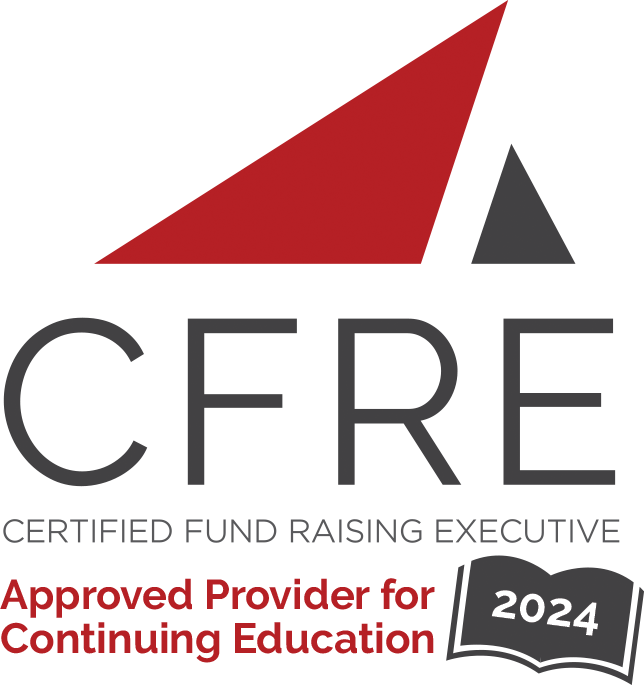 